Our names are Nuri and Sigi.                                     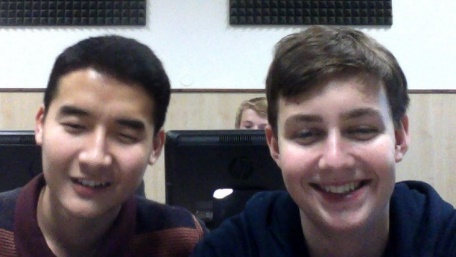 We will  deal with latest science innovations in the Czech Republic. We hope that you will enjoy it.Scientists from the Brno University are working on a magnesium replacement of bone, which itself absorbed.Instead of steel screws and wires could be in the future joining the crushed bones to help lightweight magnesium alloy. Their research chemists from the Brno University of Technology are  working. In the laboratory  metal corrosion and now they are looking for the ideal composition of the alloy, which is gradually absorbed in the body. There would be not such need several operations.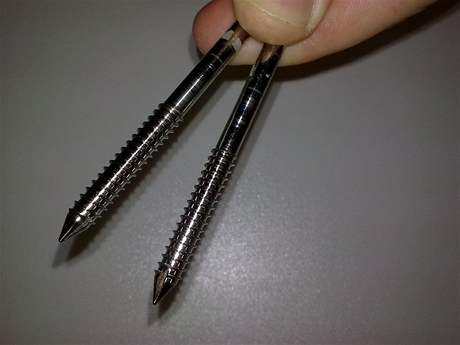 If it is needed comminuted large part for large bones, thigh, calf or other bones, so it is replacing by magnesium composite. Over time, magnesium and other metallic elements is absorbed by and remains there only bone itself, which it has a regenerative ability.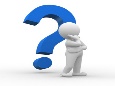 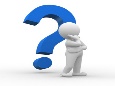 Sources: http://www.rozhlas.cz